PEDIDO DE INFORMAÇÕES nº 131/2018CONSIDERANDO as diversas reclamações que recebemos de munícipes que se utilizam da Avenida Dr. Romeu Carlos Petrilli, no Distrito do Parque Meia Lua, referentes à falta de iluminação pública na via, o que gera insegurança e graves riscos de atropelamentos a pedestres e ciclistas;CONSIDERANDO se tratar de uma via bastante utilizada, principalmente pelos trabalhadores da empresa Sany;CONSIDERANDO que, na data de 17 de agosto de 2017, foram instalados postes na avenida e, alguns dias depois, foi passada a fiação elétrica, gerando a expectativa de que a iluminação pública seria disponibilizada em breve; eCONSIDERANDO, por fim, que há anos acompanhamos as dificuldades enfrentadas pelos munícipes naquele local, inclusive os acidentes ocorridos no período noturno pela falta de iluminação pública,REQUEREMOS à Excelentíssima   desta ,  e    , cumpridas as  , seja encaminhado ao   Municipal de Jacareí o   de :Existe projeto para a instalação de iluminação pública na Avenida Dr. Romeu Carlos Petrilli?Em caso positivo, qual a data prevista?Anexamos fotos da referida avenida e, ao  de , subscrevemos. das , 22 de agosto de 2018.VALMIR DO PARQUE MEIA LUAVereador - Líder do DCVice-PresidenteFOTOS: Avenida Dr. Romeu Carlos Petrilli, no Distrito do Parque Meia Lua.:Requer informações acerca da falta de iluminação pública na Avenida Dr. Romeu Carlos Petrilli, no Distrito do Parque Meia Lua.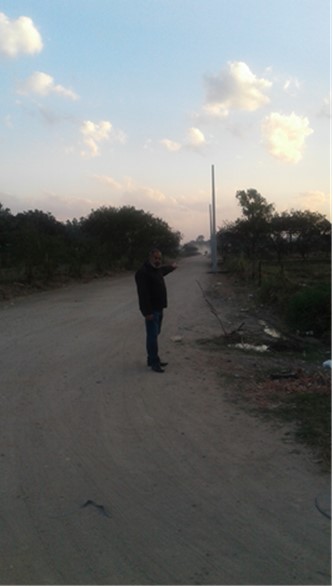 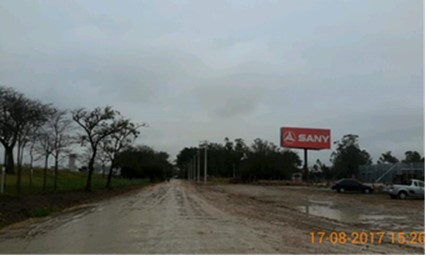 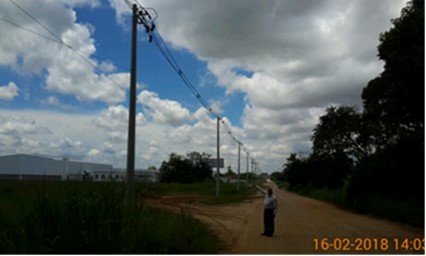 